Busto Arsizio, 16/09/2016Agli alunni delle classi    1IOGGETTO: variazione orarioSi comunica che sabato 17  settembre  2016   le lezioni  della classe  1I  termineranno alle 10.15                                                                             Per la Dirigenza	                                                                Daniela Paludetto-------------------------------------------------------------------------------------------------------------------------   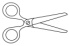 Da riconsegnare alla scuola  Nome  ……………………… Cognome ……………………….. Classe …….. dell’alunno/aSi comunica che sabato 17  settembre  2016   le lezioni  della classe  1I  termineranno alle 10.15                                                                Firma di un genitore per presa visione                                                      --------------------------------------------------                                            	